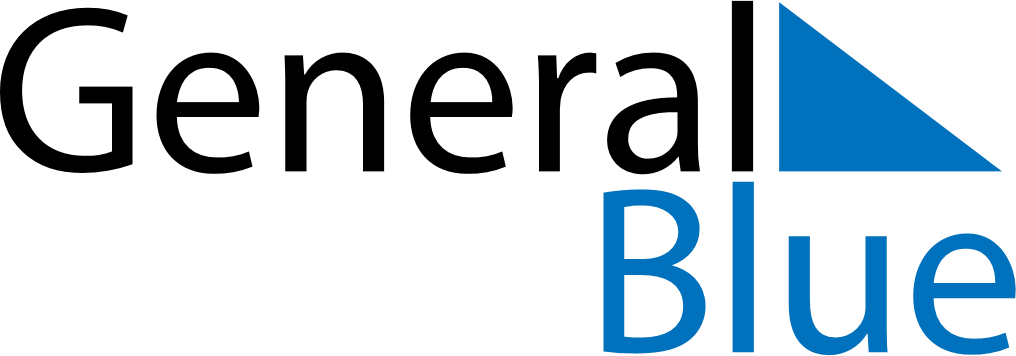 April 2114April 2114April 2114April 2114April 2114SundayMondayTuesdayWednesdayThursdayFridaySaturday123456789101112131415161718192021222324252627282930